Hyperlinks Screenshot Tutorial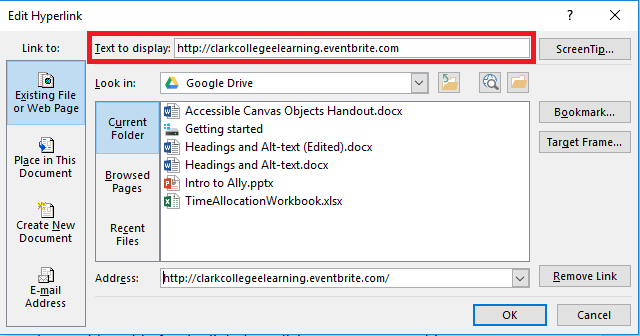 